.Beats Execution And Styling Of Steps - Version 1:00Right Side Shuffle, Back Rock Step, ¼ Back, Heel Bounce with Knee Action(Heel bounce with feet in line, exaggerated knee action)Lift Cross, Side, ¼ Hinge with side Shuffle, Cross, Side, Syncopated Heel Bounces(feet apart, knees also roll while bouncing the heels, brush palm of hands to lower thigh with same rhythm)Cross, Side, L Sailor, R Sailor, Tap Back, Lift Step ¼ Forward(Sailors will travel slightly back)½ Circular Walk around, Kick Ball Change, Kick Ball Step, Step ½ Turn with Heel FwdStep ½ Turn with Heel Fwd, Bounce R Fwd X 2, and Dorothy StepsFwd ½ Pivot Turn, ½ Turning Shuffle, Back Rock with Lift, L Shuffle Fwd[48]Note: Thank you Deidre for introducing me this very talented Artist/Group! - Sandy KerriganWay To Go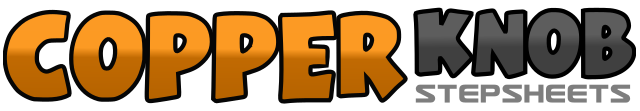 .......Count:48Wall:4Level:Easy Intermediate.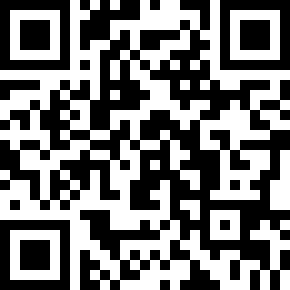 Choreographer:Sandy Kerrigan (AUS) - July 2011Sandy Kerrigan (AUS) - July 2011Sandy Kerrigan (AUS) - July 2011Sandy Kerrigan (AUS) - July 2011Sandy Kerrigan (AUS) - July 2011.Music:Way To Go - The Drew Davies Rhythm ComboWay To Go - The Drew Davies Rhythm ComboWay To Go - The Drew Davies Rhythm ComboWay To Go - The Drew Davies Rhythm ComboWay To Go - The Drew Davies Rhythm Combo........1 & 2,3,4Step R to R, Step Tog L, Step R to R, Rock Back L, Replace fwd R5,6,7,8Turning ¼ R Step Back L, Bounce R Heel Fwd, L Heel Back, R Heel F1,2Cross L over R, Step R to R, ¼ Hinge Turn L to 12:003 & 4,5,6Step L to L, Step Tog R, Step L to L, Cross R over L, Step L to L7 & 8Bounce R Heel Fwd,, Bounce L Heel Back, Bounce R Heel Fwd 12:001,2,3 & 4Cross L over R, Step R to R, Sweep L Behind R, Step R to R, Rep to L5 & 6Sweep R behind L, Step L to L, Replace R to R side7,8Tap L Behind R, Turning ¼ L – Hitch L Stepping Fwd L 9:001,2,3 & 4Turning ½ Left – Walk R, Walk L, Kick R Fwd, Ball of R to L, Tog L5 & 6,7,8Kick R Fwd, Ball of R to L, Step Fwd L, Step Fwd R-Turn ½ L on R, L Heel Fwd 9:001,2Step on L in place, Turn ½ R on L, R Heel Fwd 3:003,4R in Place Bounce Ball of R Foot X 2 (heel on floor)5,6 &Step Fwd R to Face Side R 45°, Lock L Behind R, Step Fwd R7,8 &Step Fwd L to Face Side L 45°, Lock R Behind L, Step Fwd L1,2,3 & 4Step Fwd R, ½ Pivot Turn L/wt on L, Turning ½ L shuffle Back on R5,6Rock Back-Lifting R Heel off the floor, Replace wt Fwd to R,7 & 8Step Fwd L, Step tog R, Step Fwd L 3:00